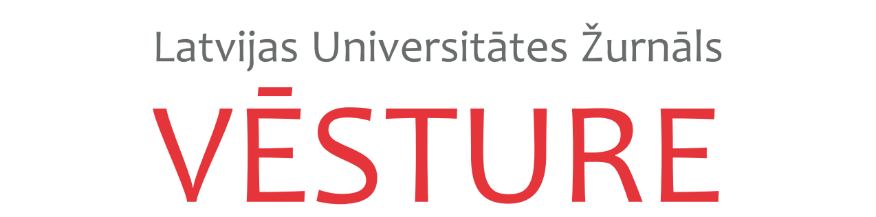 manuskripta recenzijas veidlapa Recenzenta vārds, uzvārds: Raksta nosaukums: Datums: Kopējais vērtējums:  Publicējams bez izmaiņām Publicējams ar nelielām izmaiņām Publicējams pēc pārstrādāšanas Nav publicējams Komentāri par kopējo vērtējumu, ja tādi ir: Detalizēts vērtējums. 1.Vai iesniegtais raksts ir oriģināls pētījums?  Jā Nē  DaļējiKomentāri, ja tādi ir: 2. Vai izmantotā literatūra un avoti ir atbilstoši un atsauces tekstā lietotas pietiekoši un atbilstoši?  Jā Nē  DaļējiKomentāri, ja tādi ir: 3. Vai raksts ir loģiski strukturēts un tajā izklāstītās idejas ir saprotamas?  Jā Nē  DaļējiKomentāri, ja tādi ir: 4. Vai rakstā minētie fakti ir pareizi?  Jā Nē  DaļējiKomentāri, ja tādi ir: 5. Vai raksta secinājumi ir loģiski un balstīti tekstā izklāstītos pierādījumos?  Jā Nē  DaļējiKomentāri, ja tādi ir: 6. Raksta valoda kopumā ir: Akadēmiskam tekstam atbilstoša Nepieciešami sīki labojumi Nepieciešami apjomīgi labojumiKomentāri, ja tādi ir: 8. Vai pievienotās tabulas, diagrammas vai attēli (ja tādi ir) ir rakstam atbilstoši un saprotami?  Jā Nē  DaļējiKomentāri, ja tādi ir: 9. Vēl citi komentāri un ieteikumi raksta autoram: 